Prénom :……………………………   EVALUATION  lecture / orthographe   ce1    trimestre 2Regarde chaque dessin et entoure le mot qui lui correspond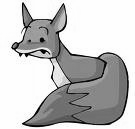 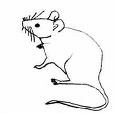 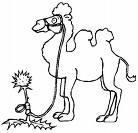 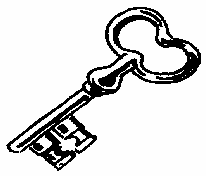 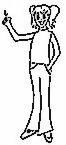 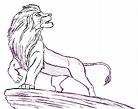 4 Complète les phrases par le mot invariable qui convient.Julie est contente : elle a eu ………………… bien à son exercice. Marion fait les courses ……………… sa maman.Le chat a sauté	le mur.J’ai cueilli des roses ………………… le jardin …………………… ma maman. Ma sœur est cachée ……………………… son lit .J’aime ………………… la glace au chocolat. Elle tient son enfant …………… la main.Compétences : Lire aisément les mots étudiés.Compétences : Lire aisément les mots les plus fréquemment rencontrés (dits mots-outils).surbientrèspoursousavecpardans